OBRAZAC ZA PRIJAVU  ZA SUFINANCIRANJEPROJEKATA TEMELJEM PROGRAMA RAZVOJ MREŽE SANJKALIŠTA U GORSKOM KOTARUPrilog (ovisi o vrsti i statusu projekta): Izjava prijavitelja o istinitosti i točnosti podataka  - OBVEZNO; Izjava prijavitelja o izvorima sufinanciranja - OBVEZNO;Izjava prijavitelja o opravdanosti troška PDV-a - OBAVEZNO;Izjava prijavitelja o uvjetima postavljanja pokretne trake/opreme – AKO JE PRIMJENJIVO;Dokaz o osiguranim sredstvima za realizaciju dijela projekta u tekućoj godini (izvadak iz Proračuna ili Plana, odluka nadležnog tijela, izjava nadležne osobe, preslike postojećih ugovora/odluka o suradnji na projektu i/ili sufinanciranju projekta s ostalim dionicima npr. EU, ministarstva, fondovi, agencije i sl.) - AKO JE PRIMJENJIVO;Preslika akta za gradnju - AKO JE PRIMJENJIVO;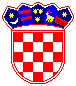  REPUBLIKA HRVATSKA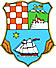 PRIMORSKO-GORANSKA ŽUPANIJAUpravni odjel za regionalni razvoj, infrastrukturu i upravljanje projektima1.  OSNOVNI PODACI O PRIJAVITELJU1.  OSNOVNI PODACI O PRIJAVITELJU1.  OSNOVNI PODACI O PRIJAVITELJU1.  OSNOVNI PODACI O PRIJAVITELJU1.  OSNOVNI PODACI O PRIJAVITELJUNAZIV SJEDIŠTE I ADRESAOVLAŠTENA OSOBA ZA ZASTUPANJEPOSLOVNA BANKA I IBANOIB CILJ OSNIVANJA I PODRUČJE DJELOVANJA KORISNIKA(samo za trgovačka društva)OSTVARENI PRIHOD I RASHOD U PRETHODNOJ GODINI (prema podacima fin. izvješća samo za trgovačka društva)KONTAKT OSOBA:       Ime i prezime:Adresa:Telefon:E-mail:2.  OSNOVNI PODACI O PROJEKTU2.  OSNOVNI PODACI O PROJEKTU2.  OSNOVNI PODACI O PROJEKTU2.  OSNOVNI PODACI O PROJEKTU2.  OSNOVNI PODACI O PROJEKTUNAZIV PROJEKTAKRAJNJI KORISNIK PROJEKTANAZIV DIJELA PROJEKTA PLANIRANOG ZA TEKUĆU GODINULOKACIJA PROJEKTAUKUPNO TRAJANJE PROJEKTA (od-do)OPIS PROJEKTA (do 100 riječi - ukupno i za tekuću godinu) CILJ PROJEKTA, CILJNE SKUPINE I OČEKIVANI REZULTATI PROJEKTA (broj korisnika, priključaka, površina, volumen i dr.)        PLANIRANE AKTIVNOSTI I OČEKIVANI REZULTATI ZA TEKUĆU GODINU (do 50 riječi - broj korisnika, priključaka, izrađenih projekata, dužina, površina, volumen i dr.)PREGLED DOKUMENTACIJE:Usklađenost prijedloga s Planom razvoja Primorsko-goranske županije za razdoblje 2022.-2027. godine (navesti broj prioriteta, cilja i mjere):Naziv i broj službenog glasila važećeg razvojnog i/ili planskog dokumenta kojim je definiran projekt:            Navesti ostalu raspoloživu i/ili pripremljenu dokumentaciju (projektna dokumentacija, dokumentacija o nabavi, tehničke specifikacije, ugovori, sporazumi i dr. ukoliko je primjenjivo)NAČIN INFORMIRANJA JAVNOSTI   O PROVEDBI I REZULTATIMA3. OSNOVNI PODACI FINANCIJSKOG PLANA PROJEKTA3. OSNOVNI PODACI FINANCIJSKOG PLANA PROJEKTA3. OSNOVNI PODACI FINANCIJSKOG PLANA PROJEKTA3. OSNOVNI PODACI FINANCIJSKOG PLANA PROJEKTA3. OSNOVNI PODACI FINANCIJSKOG PLANA PROJEKTAUKUPNA VRIJEDNOST INVESTICIJE:   (u eurima)PlaniranaUKUPNA VRIJEDNOST INVESTICIJE:   (u eurima)UgovorenaUKUPNA VRIJEDNOST INVESTICIJE:   (u eurima)Realizirana DOSADAŠNJA ULOŽENA SREDSTVA   Iznos – EURIznos – EURIznos – EUR%DOSADAŠNJA ULOŽENA SREDSTVA   DOSADAŠNJI IZVORI FINANCIRANJA:Iznos – EURIznos – EURIznos – EUR%gradski/općinski proračunžupanijski proračundržavni proračuntrgovačko društvofondovi EUostali izvori financiranja (navesti izvor) PLANIRANI TROŠKOVI PROJEKTA Tekuća godina nTekuća godina nn+1n+2 PLANIRANI TROŠKOVI PROJEKTA PLANIRANI IZVORI SREDSTAVA U   TEKUĆOJ GODINI  Iznos - EURIznos - EURIznos - EUR%gradski/općinski proračunžupanijski proračundržavni proračuntrgovačko društvofondovi EUostali izvori financiranjaTRAŽENI IZNOS SUFINANCIRANJA        (u eurima)NAMJENA TRAŽENIH SREDSTAVADATUM PRIJAVE:POTPIS I PEČAT ODGOVORNE OSOBE